Town of Windsor Locks   Senior Center Study Committee AgendaMonday, January 4, 2021Via Zoom teleconference-information listed belowCall To Order Public InputMinutes Approval  Update on Needs Assessment SubcommitteeFinal Review of Jacunski Humes’ Space Needs AssessmentVote- Deliver to Board of Selectmen- Meeting of 1.19.21 Update on Site Assessment SubcommitteeNext StepsNext Committee MeetingWindsor Locks Senior Center is inviting you to a scheduled Zoom meeting.Topic: Windsor Locks Senior Center's Study Committee MeetingTime: Jan 4, 2021 05:00 PM Eastern Time (US and Canada)Join Zoom Meetinghttps://us02web.zoom.us/j/84962373704?pwd=QmtUVTFZQUF2UlhtK3dGc29ydEFJUT09Meeting ID: 849 6237 3704Passcode: 349250One tap mobile+13126266799,,84962373704# US (Chicago)+16465588656,,84962373704# US (New York)Dial by your location        +1 312 626 6799 US (Chicago)        +1 646 558 8656 US (New York)Meeting ID: 849 6237 3704Find your local number: https://us02web.zoom.us/u/keFdxKNB8hLori Lapointe  Windsor Locks Senior Center 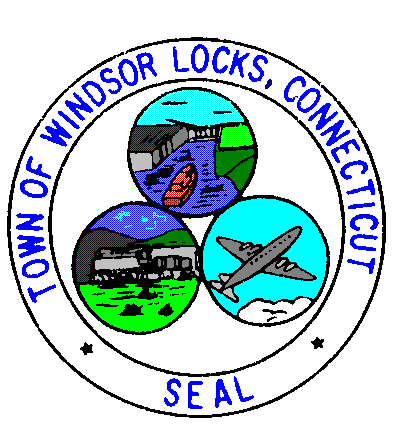 